KOOSKIA CITY COUNCILREGULAR MEETING DECEMBER 14, 20226:00 P.M.                                                                                                                                        Regular Meeting	            Amendments:  Final action cannot be taken on an item added to the agenda after the start of the meeting unless an emergency is declared that requires action at the meeting.  The declaration and justification must be approved by motion of the Council.      Call to OrderPresentation of Minutes Action ItemSheriff’s Report4.        UNFINISHED BUSINESSSewer/WWTP – Updates - Request for Funds No. 21 Action ItemSewer/WWTP Project Phase 1 – rejection of all bids Action ItemAdjourn to Executive Session as permitted under Section 74-206 f) to communicate with legal counsel for the public agency to discuss the legal ramifications of and legal options for pending litigation, or controversies not yet being litigated but imminently likely to be litigated. Action Item     Dike Street Mobile Home update Action Item         5.        NEW BUSINESS	      a.   Seneca Schurbon -Request for Airport lease of Lot C Action Item	      b.   Cleaning furnace ducts in city hall Action Item                 c.   November water leaks Action Item	      d.   Employee Christmas benefit Action Item        6.      The Council is asked to allow payment of the bills Action Item        7.      Reports         8.      Adjournment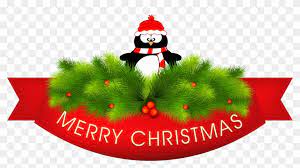 Any person needing special accommodations to participate in the above noticed meeting should contact the City of Kooskia at least 24 hours in advance at 208-926-4684